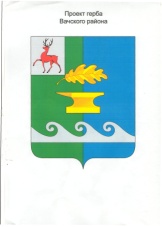 Администрация Чулковского сельсоветаВачского муниципального района Нижегородской области   РАСПОРЯЖЕНИЕот  23 марта 2020 года					                                                 № 21О проведении мероприятий по благоустройствуи санитарной очистке населённых пунктов Чулковского сельсовета Вачского муниципального района Нижегородской областиВ соответствии с Распоряжением Правительства Нижегородской области от 30.03.2009г. № 564-р «О проведении месячника по благоустройству и санитарной очистке территорий Нижегородской области», Постановлением администрации Вачского муниципального района Нижегородской области от 20.03.2020 г. № 214 «О проведении мероприятий по благоустройству и санитарной очистке населенных пунктов Вачского муниципального района Нижегородской области» в целях повышения уровня благоустройства и санитарного состояния на территории Чулковского сельсовета:Провести с 30 марта по 15 мая 2020 года мероприятия по благоустройству и санитарной очистке населенных пунктов Чулковского сельсовета Вачского муниципального района Нижегородской области.Работы по благоустройству и санитарной очистке территорий поселений проводить согласно адресного плана с определением ответственных исполнителей и конкретных объектов на территориях поселений Вачского муниципального района.При проведении мероприятий по благоустройству и санитарной очистке территорий обращать внимание на места отдыха, объекты образования и здравоохранения, памятники и мемориальные комплексы, места захоронений, содержание территорий промышленных и сельскохозяйственных организаций, жилых домов.4. Привлекать к проведению мероприятий по благоустройству и санитарной очистке территорий организации всех форм собственности, в том числе учебные заведения и население по месту жительства.5. Осуществлять контроль за проведением мероприятий по благоустройству и санитарной очистке на закреплённых территориях.6.  Еженедельно (в срок до 3 апреля, 10 апреля, 17 апреля, 24 апреля, 30 апреля,  8 мая, 14 мая) до 10-00 ч. предоставлять в отдел ЖКХ, транспорта и связи администрации Вачского муниципального района информацию о выполненных мероприятиях по благоустройству и санитарной очистке территории по форме согласно приложению к настоящему распоряжению.7. Проводить агитационную и разъяснительную работу среди населения и организаций всех форм собственности по проведению мероприятий по благоустройству и санитарной очистке населенных пунктов Чулковского сельсовета Вачского муниципального района Нижегородской области.8. Рекомендовать руководителям предприятий и организаций всех форм собственности после завершения мероприятий еженедельно по пятницам, в течение всего летнего периода, производить уборку закреплённых территорий.9.  Контроль за исполнением настоящего распоряжения оставляю за собой.Глава администрации                                                              	Т.Н.АбросимоваИНФОРМАЦИЯО ВЫПОЛНЕННЫХ МЕРОПРИЯТИЯХ ПО БЛАГОУСТРОЙСТВУ И САНИТАРНОЙ ОЧИСТКЕ ТЕРРИТОРИЙ ЧУЛКОВСКОГО СЕЛЬСОВЕТАПримечание:Должность ________________ Подпись _________ Ф.И.О. _______________________Телефон __________________«___» ________________20___г.N 
п/пМероприятияЕд. 
изм.Планируемый
объем работ
по 
месячнику в
текущем 
годуВыполненный объем работВыполненный объем работ% 
выполнения
(гр. 6 / 4
x 100)N 
п/пМероприятияЕд. 
изм.Планируемый
объем работ
по 
месячнику в
текущем 
годус _______
по______Всего за 
период 
месячника12345671Вывезено мусора, в
том числе:куб.
мвывезено мусора с
кладбищ и мемориаловкуб.
м2Отремонтировано 
асфальтобетонного 
покрытия (ямочный
ремонт)кв. 
м3Отремонтировано 
тротуаровкв. 
м4Отремонтировано 
детских площадокед.5Отремонтировано 
спортивных площадокед.6Спилено аварийных и
сухих деревьевед.7Отремонтировано 
контейнерных 
площадокед.8Оборудовано вновь
контейнерных 
площадокед.9Установлено 
контейнеровед.10Заменено контейнеровед.11Установлено урнед.12Посажено деревьевед.13Очищено газонов от
мусоракв. 
м14Отремонтировано 
(восстановлено) 
памятников и
мемориаловед.15Количество человек,
принимавших участие
в месячнике по
благоустройству 
(стр. 16 + стр. 17),
в том числе:чел.16количество 
работников сферы ЖКХчел.17количество 
привлеченного 
населения, в том
числе рабочих,
служащих, студентов,
школьниковчел.18Количество техники,
задействованной в
месячнике по
благоустройству 
(стр. 19 + стр. 20),
в том числе:ед.19количество техники,
имеющейся в
фактическом наличии
у служб ЖКХед.20количество 
привлеченной техникиед.